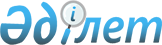 2021-2023 жылдарға арналған Тимирязев ауданы Дмитриев ауылдық округінің бюджетін бекіту туралыСолтүстік Қазақстан облысы Тимирязев аудандық мәслихатының 2021 жылғы 8 қаңтардағы № 51/6 шешімі. Солтүстік Қазақстан облысының Әділет департаментінде 2021 жылғы 12 қаңтарда № 6954 болып тіркелді
      Ескерту. 01.01.2021 бастап қолданысқа енгізіледі – осы шешімінің 5-тармағымен.
      Қазақстан Республикасының 2008 жылғы 04 желтоқсандағы Бюджет кодексінің 9-1-бабының 2-тармағына, 75-бабына, Қазақстан Республикасының 2001 жылғы 23 қаңтардағы "Қазақстан Республикасындағы жергілікті мемлекеттік басқару және өзін-өзі басқару туралы" Заңының 6-бабының 2-7-тармағына сәйкес Тимирязев аудандық мәслихаты ШЕШІМ ҚАБЫЛДАДЫ:
      1. 2021-2023 жылдарға арналған Тимирязев ауданы Дмитриев ауылдық округінің бюджеті осы шешімге тиісінше 1, соның ішінде 2021 жылға келесі көлемде бекітілсін:
      1) кірістер –16 879 мың теңге:
      салықтық түсімдер – 1 280 мың теңге;
      салықтық емес түсімдер – 0 мың теңге;
      негізгі капиталды сатудан түсетін түсімдер – 0 мың теңге;
      трансферттер түсімі – 15 599 мың теңге;
      2) шығындар – 17 097,6 мың теңге; 
      3) таза бюджеттік кредиттеу – 0 мың теңге:
      бюджеттік кредиттер – 0 мың теңге;
      бюджеттік кредиттерді өтеу – 0 мың теңге; 
      4) қаржы активтерімен операциялар сальдо – 0 мың теңге: 
      қаржы активтерін сатып алу – 0 мың теңге;
      мемлекеттің қаржы активтерін сатудан түсетін түсімдер – 0 мың теңге;
      5) бюджет тапшылығы (профициті) – -218,6 мың теңге;
      6) бюджет тапшылығын қаржыландыру ( профицитін пайдалану) – 218,6 мың теңге:
      қарыздар түсімі – 0 мың теңге;
      қарыздарды өтеу – 0 мың теңге;
      бюджет қаражатының пайдаланылатың қалдықтары – 218,6 мың теңге.
      Ескерту. 1-тармақ жаңа редакцияда - Солтүстік Қазақстан облысы Тимирязев аудандық мәслихатының 24.09.2021 № 6/10 (01.01.2021 бастап қолданысқа енгізіледі) шешімімен.


      2. 2021 жылға арналған ауылдық округтің бюджетінің кірістері Қазақстан Республикасының Бюджет кодексіне сәйкес мына салықтық түсімдер есебінен қалыптастырылатыны белгіленсін:
      ауылдық округтің аумағындағы осы салықты салу объектілері бойынша жеке тұлғалардың мүлкіне салынатын салықтан;
      ауылдың аумағындағы жер учаскелері бойынша жеке және заңды тұлғалардан алынатын, елдi мекендер жерлерiне салынатын жер салығынан;
      мына көлік құралдары салығынан:
      тұрғылықты жері ауылдың аумағындағы жеке тұлғалардан;
      өздерінің құрылтай құжаттарында көрсетілетін тұрған жері ауылдың аумағында орналасқан заңды тұлғалардан.
      3. Ауылдық округ бюджетінің кірістері келесі салықтық емес түсімдер есебінен қалыптастырылатыны белгіленсін:
      ауылдық округтің коммуналдық меншігінен (жергілікті өзін-өзі басқарудың коммуналдық меншігінен) түсетін кірістерден:
      ауылдық округтің коммуналдық меншігінің (жергілікті өзін-өзі басқарудың коммуналдық меншігінің) мүлкін жалға беруден түсетін кірістерден;
      ауылдық округ бюджетіне түсетін басқа да салықтық емес түсімдерден.
      4. Ауылдық округ бюджетінде 2021 жылға арналған бюджеттен берілетін 13 052 мың теңге сомасында бюджеттік субвенциялар қарастырылғаны ескерілсін.
      4-3. 4-қосымшаға сәйкес қаржы жылының басына қалыптасқан бюджет қаражатының бос қалдықтары және 2020 жылы пайдаланылмаған жоғары тұрған бюджеттерден нысаналы трансферттерді қайтару есебінен ауылдық округ бюджетінің шығыстары көзделсін.
      Ескерту. Шешім 4-3-тармақпен толықтырылды - Солтүстік Қазақстан облысы Тимирязев аудандық мәслихатының 24.09.2021 № 6/10 (01.01.2021 бастап қолданысқа енгізіледі) шешімімен.


      5. Осы шешім 2021 жылғы 1 қаңтардан бастап қолданысқа енгізіледі. 2021 жылға арналған Дмитриев ауылдық округінің бюджеті
      Ескерту. 1-қосымша жаңа редакцияда - Солтүстік Қазақстан облысы Тимирязев аудандық мәслихатының 24.09.2021 № 6/10 (01.01.2021 бастап қолданысқа енгізіледі) шешімімен. 2022 жылға арналған Дмитриев ауылдық округінің бюджеті 2023 жылға арналған Дмитриев ауылдық округінің бюджеті Дмитриев ауылдық округі бюджетінің қаржы жылының басына қалыптасқан бюджет қаражатының бос қалдықтары және 2020 жылы пайдаланылмаған жоғары тұрған бюджеттердің нысаналы трансферттерін қайтару есебінен шығыстары
      Ескерту. Шешім 4-қосымшамен толықтырылды - Солтүстік Қазақстан облысы Тимирязев аудандық мәслихатының 24.09.2021 № 6/10 (01.01.2021 бастап қолданысқа енгізіледі) шешімімен.
					© 2012. Қазақстан Республикасы Әділет министрлігінің «Қазақстан Республикасының Заңнама және құқықтық ақпарат институты» ШЖҚ РМК
				
      Аудандық мәслихат сессиясының төрағасы

С. Мустафин

      Аудандық мәслихаттың хатшысы

С. Мустафин
Тимирязев аудандық мәслихатының2021 жылғы 8 қаңтардағы№ 51/6шешіміне 1-қосымша
Санаты
Сыныбы
Кішісыныбы
Атауы
Сомасы (мың теңге)
1. Кірістер
16 879
1
Салықтық түсімдер
1 280
04
Меншікке салынатын салықтар
1 280
1
Мүлiкке салынатын салықтар
55
3
Жер салығы
66
4
Көлiк құралдарына салынатын салық
1 159
4
Трансферттердің түсімдері
15 599
02
Мемлекеттiк басқарудың жоғары тұрған органдарынан түсетiн трансферттер
15 599
3
Аудандардан ( облыстык маңызы бар қаланың) бюджетінен трансферттер
15 599
Функционалдық топ
Бюджеттікбағдарламалардыңәкімшісі
Бағдарлама
Атауы
Сомасы (мың теңге)
2.Шығыстар
17 097,6
1
Жалпы сипаттағы мемлекеттiк қызметтер
15 887,4
124
Аудандық маңызы бар қала, ауыл, кент, ауылдық округ әкімінің аппараты
15 887,4
001
Аудандық маңызы бар қала, ауыл, кент, ауылдық округ әкімінің қызметін қамтамасыз ету жөніндегі қызметтер
15 887,4
7
Тұрғынүй-коммуналдық шаруашылық
910
124
Аудандық маңызы бар қала, ауыл, кент, ауылдық округ әкімінің аппараты
910
008
Елді мекендердегі көшелерді жарықтандыру
850
011
Елді мекендерді абаттандыру мен көгалдандыру
60
12
Көлік және коммуникация
300
124
Аудандық маңызы бар қала, ауыл, кент, ауылдық округ әкімінің аппараты
300
013
Аудандық маңызы бар қалаларда, ауылдарда, кенттерде, ауылдық округтерде автомобиль жолдарының жұмыс істеуін қамтамасыз ету
300
15
Трансферттер
0,2
124
Аудандық маңызы бар қала, ауыл, кент, ауылдық округ әкімінің аппараты
0,2
048
Пайдаланылмаған(толық пайдаланылмаған) нысаналы трансферттерді қайтару
0,2
3. Таза бюджеттік кредиттеу
0
4. Қаржылық активтермен операциялар жөніндегі сальдо
0
5. Бюджет тапшылығы (профицитi)
-218,6
6. Бюджеттің тапшылығын қаржыландыру (профицитті пайдалану)
218,6
категория
сынып
Кіші сынып
Атауы
Сомасы

мың теңге
8
Бюджет қаражатының пайдаланылатын қалдықтары
218,6
01
Бюджет қаражатының қалдықтары
218,6
1
Бюджет қаражатының бос қалдықтары
218,6Тимирязев аудандық мәслихатының2021 жылғы 6 қаңтардағы№ 51/6 шешіміне 2-қосымша
Санаты
Сыныбы
Кіші сыныбы
Атауы
Сомасы (мың теңге)
1)Кірістер
14 392
1
Салықтық түсімдер
1 340
04
Меншікке салынатын салықтар
1 340
1
Мүлiкке салынатын салықтар
56
3
Жер салығы
67
4
Көлiк құралдарына салынатын салық
1 217
4
Трансферттердің түсімдері
13 052
02
Мемлекеттiк басқарудың жоғары тұрған органдарынан түсетiн трансферттер
13 052
3
Аудандардың ( облыстык маңызы бар қаланың) бюджетінен трансферттер
13 052
Функционалдық топ
Бюджеттік бағдарламалардың әкімшісі
Бағдарлама
Атауы
Сомасы

(мың теңге)
2) Шығындар
14 392
1
Жалпы сипаттағы мемлекеттiк қызметтер
13 182
124
Аудандық маңызы бар қала, ауыл, кент, ауылдық округ әкімінің аппараты
13 182
001
Аудандық маңызы бар қала, ауыл, кент, ауылдық округ әкімінің қызметін қамтамасыз ету жөніндегі қызметтер
13 182
7
Тұрғын үй-коммуналдық шаруашылық
910
124
Аудандық маңызы бар қала, ауыл, кент, ауылдық округ әкімінің аппараты
910
008
Елді мекендердегі көшелерді жарықтандыру
850
011
Елді мекендерді абаттандыру мен көгалдандыру
60
12
Көлік және коммуникация
300
124
Аудандық маңызы бар қала, ауыл, кент, ауылдық округ әкімінің аппараты
300
013
Аудандық маңызы бар қалаларда, ауылдарда, кенттерде, ауылдық округтерде автомобиль жолдарының жұмыс істеуін қамтамасыз ету
300
3) Таза бюджеттік кредиттеу
0
4)Қаржы активтерімен операциялар бойынша сальдо
0
5)Бюджет тапшылығы (профицитi)
0
6)Бюджет тапшылығын қаржыландыру (профицитті пайдалану)
0Тимирязев аудандық мәслихатының2021 жылғы 8 қаңтардағы№ 51/6 шешіміне 3-қосымша
Санаты
Сыныбы
Кіші сыныбы
Атауы
Сомасы (мың теңге)
1)Кірістер
14 455
1
Салықтық түсімдер
1 403
04
Меншікке салынатын салықтар
1 403
1
Мүлiкке салынатын салықтар
57
3
Жер салығы
68
4
Көлiк құралдарына салынатын салық
1 278
4
Трансферттердің түсімдері
13 052
02
Мемлекеттiк басқарудың жоғары тұрған органдарынан түсетiн трансферттер
13 052
03
Аудандардың ( облыстык маңызы бар қаланың) бюджетінен трансферттер
13 052
Функционалдық топ
Бюджеттік бағдарламалардың әкімшісі
Бағдарлама
Атауы
Сомасы (мың теңге)
2) Шығындар
14 455
1
Жалпы сипаттағы мемлекеттiк қызметтер
13 245
124
Аудандық маңызы бар қала, ауыл, кент, ауылдық округ әкімінің аппараты
13 245
001
Аудандық маңызы бар қала, ауыл, кент, ауылдық округ әкімінің қызметін қамтамасыз ету жөніндегі қызметтер
 13 245
07
Тұрғын үй-коммуналдық шаруашылық
910
124
Аудандық маңызы бар қала, ауыл, кент, ауылдық округ әкімінің аппараты
910
008
Елді мекендердегі көшелерді жарықтандыру
850
011
Елді мекендерді абаттандыру мен көгалдандыру
60
12
Көлік және коммуникация
300
124
Аудандық маңызы бар қала, ауыл, кент, ауылдық округ әкімінің аппараты
300
013
Аудандық маңызы бар қалаларда, ауылдарда, кенттерде, ауылдық округтерде автомобиль жолдарының жұмыс істеуін қамтамасыз ету
300
3) Таза бюджеттік кредиттеу
0
4)Қаржы активтерімен операциялар бойынша сальдо
0
5) Бюджет тапшылығы (профицитi)
0
6)Бюджет тапшылығын қаржыландыру (профицитті пайдалану)
0Тимирязев аудандық мәслихатының2021 жылғы "08" қаңтардағы№ 51/6 шешіміне4-қосымша
Категория
Класс
Подкласс
Наименование
Сумма (тысяч тенге)
1. Кірістер
218,6
8
Бюджет қаражатының пайдаланылатын қалдықтары
218,6
01
Бюджет қаражатының қалдықтары
218,6
1
Бюджет қаражатының бос қалдықтары
218,6
Функциональная группа
Администратор бюджетных программ
Программа
Наименование
Сумма (тысяч тенге)
2. Шығыстар
218,6
1
Жалпы сипаттағы мемлекеттiк қызметтер
218,4
124
Аудандық маңызы бар қала, ауыл, кент, ауылдық округ әкімінің аппараты
218,4
001
Аудандық маңызы бар қала, ауыл, кент, ауылдық округ әкімінің қызметін қамтамасыз ету жөніндегі қызметтер
218,4
15
Трансферттер
0,2
124
Аудандық маңызы бар қала, ауыл, кент, ауылдық округ әкімінің аппараты
0,2
048
Пайдаланылмаған (толық пайдаланылмаған) нысаналы трансферттерді қайтару
0,2